おのといっしょにみましょう。　　　　令和5年10月1３日　をしっかりべよう！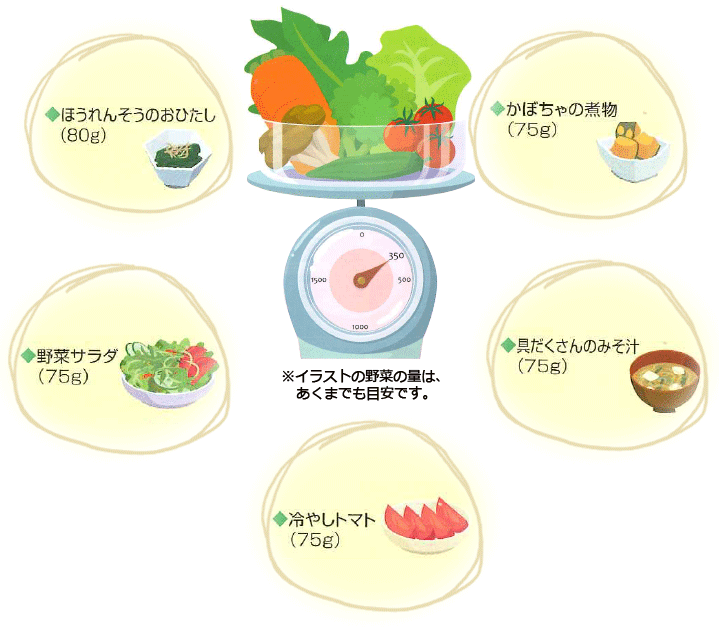 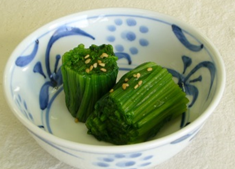 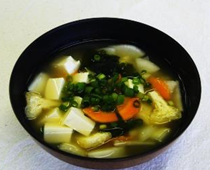 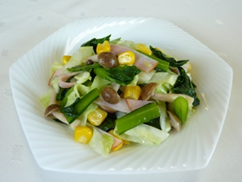 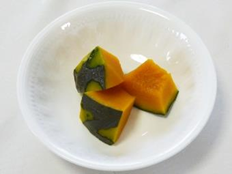 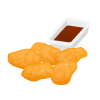 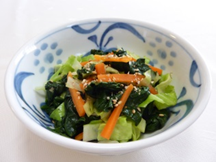 でチャレンジクッキング！　がおいしくべられるのメニューです。のサラダやあえものは、をゆでてやしたものをしています。がなには、ゆでてうのがおすすめです。ぜひごでってみてください。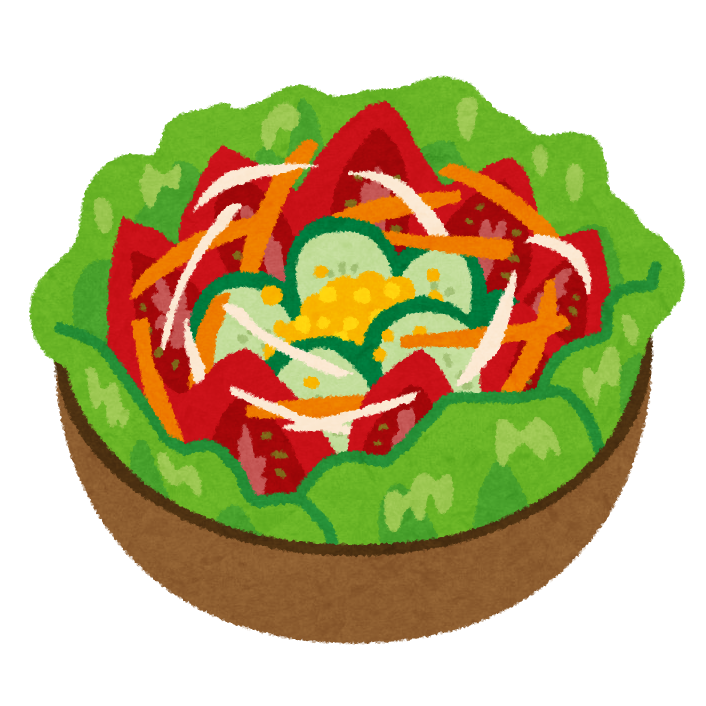 